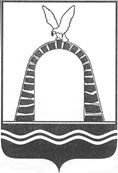 АДМИНИСТРАЦИЯ ГОРОДА БАТАЙСКАПОСТАНОВЛЕНИЕот 25.07.2022 № 2127г. БатайскО внесении изменений в постановление Администрации города Батайска от 30.05.2022 № 1423 «Об утверждении Правил разработки и утверждения структурными подразделениями и отраслевыми (функциональными) органами Администрации города Батайска административных регламентов предоставления муниципальных услуг»В соответствии с Федеральным законом от 27.07.2010 № 210-ФЗ «Об организации предоставления государственных и муниципальных услуг», Федеральным закон от 30.12.2020 № 509-ФЗ «О внесении изменений в отдельные законодательные акты Российской Федерации», руководствуясь Уставом муниципального образования «Город Батайск», Администрация города Батайска постановляет:			1. В постановлении Администрации города Батайска от 30.05.2022 № 1423 «Об утверждении Правил разработки и утверждения структурными подразделениями и отраслевыми (функциональными) органами Администрации города Батайска административных регламентов предоставления муниципальных услуг» Пункт 3 изложить в редакции: «3. Настоящее постановление вступает в силу со дня официального опубликования, но не ранее 01.01.2023».2. Настоящее постановление вступает в силу со дня официального опубликования.			3. Контроль за исполнением настоящего постановления возложить на управляющего делами Администрации города Батайска Ермилову Т.Г.И.о. главы Администрации города Батайска						                                  Р.П. ВолошинПостановление вносит отдел информационно-коммуникационных технологий Администрации города Батайска